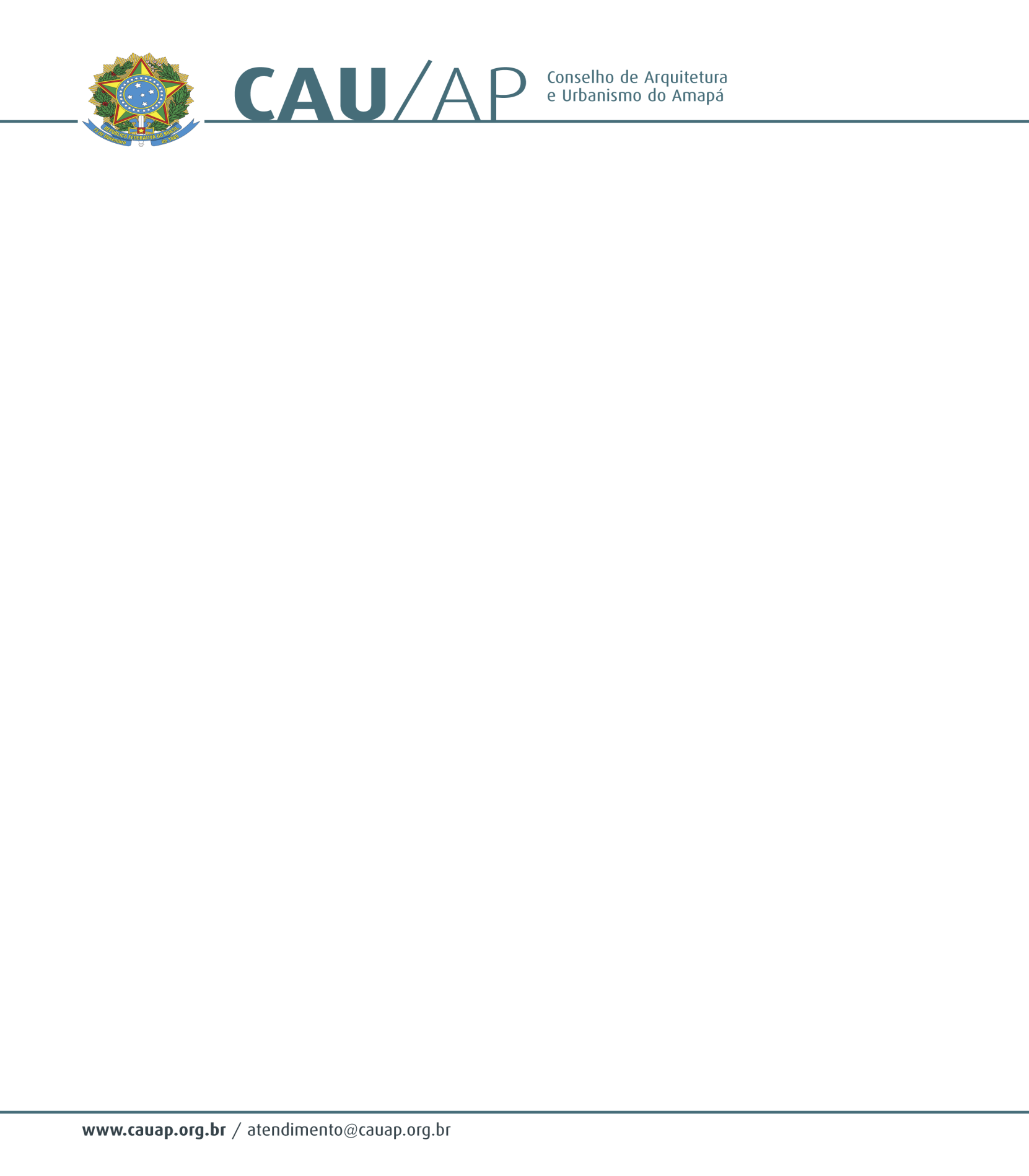  PORTARIA Nº 016, DE 16 DE ABRIL DE 2012Dispõe sobre a nomeação dos membros externos da Comissão de ENSINO E EXERCICIO PROFISSIONAL para o exercício do ano de 2012.Presidente do (CAU/AP), no uso das atribuições que lhe conferem o Regimento aprovado na Sessão Plenária Extraordinária n° 3, de 13 de dezembro de 2011:RESOLVE: Art.1° Nomear A Arquiteta FATIMA MARIA ANDRADE PELAES para a Comissão de ENSINO E EXERCÍCIO PROFISSIONAL do CAU/AP para o exercício do ano de 2012, como membro titular externo.Art.20  Esta Portaria entra em vigor nesta data.Dê ciência,publique e cumpra-se.Arqt0. JOSE ALBERTO TOSTESPRESIDENTE CAU/AP